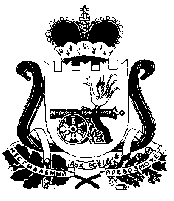 АДМИНИСТРАЦИЯ Стодолищенского сельского поселенияПочинковского района  Смоленской областиПОСТАНОВЛЕНИЕот 10.01.2014 г       № 01пос. СтодолищеО признании постановленияутратившим силуВ связи с допущенной ошибкой в части адреса местоположения земельного участка в постановлении Администрации Стодолищенского сельского поселения Починковского района Смоленской области от 06.10.2010 г № 65 ПОСТАНОВЛЯЮ:1. Признать постановление Администрации Стодолищенского сельского поселения Починковского района Смоленской области от 06.10.2010 г № 65 утратившим силу.Глава муниципального образованияСтодолищенского сельского поселенияПочинковского района Смоленской области                                Г.А.  Знайко